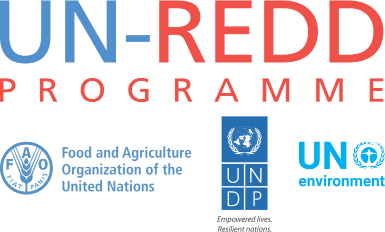 Evaluación técnica de la petición de prórroga del Programa Nacional ONU-REDD ChileOctubre 2020Este documento presenta elementos que justifican la intención del Estado de Chile de presentar una petición de extensión del Programa Nacional ONU-REDD. Dadas las limitaciones impuestas por las medidas sanitarias relacionadas con el COVID-19, este documento fue realizado por el equipo técnico nacional, en coordinación con los asesores regionales que apoyan el Programa Nacional ONU-REDD Chile.FigurasFigura 1. Gasto acumulado y saldo PN ONU-REDD. Datos considerados hasta agosto 2020.	22Figura 2. Porcentaje de gastos acumulado y saldo PN ONU REDD.	23Figura 3. Gastos proyectados PN ONU REDD 2020-2021.	23          TablasTabla 1. Cronología del Programa Nacional ONU-REDD de Chile	4Tabla 2. Montos en USD, según componente por Agencia de la ONU Participante.	4Tabla 3. Avances y retrasos en los resultados por componente.	16Tabla 4. b. Avances Financieros PN ONU REDD	22AntecedentesContextoEl Gobierno de Chile, a través del Ministerio de Agricultura (MINAGRI) y específicamente la Corporación Nacional Forestal (CONAF) ha indicado el interés de solicitar una extensión sin costo del Programa Nacional ONU-REDD (PN), que es ejecutado en Chile desde el 2017. La fecha original de finalización está prevista para diciembre 2020, mientras que CONAF ha indicado el interés de extender la vigencia del proyecto al 31 de diciembre del 2021, incluyendo su cierre financiero y operativo.CONAF presentó la intención de ampliar el plazo del PN de Chile durante el 5to Comité Directivo (CD) celebrado el 07 de julio de 2020, en el cual se acordó que se solicitaría al CD formalmente la aprobación de una posible extensión en una nueva sesión (Anexo 1). Siguiendo los procedimientos establecidos por el Programa ONU-REDD para procesar solicitudes de extensión sin costo, el equipo de asesores regionales de ONU-REDD encargados de facilitar la implementación en el país, consideró pertinente realizar esta evaluación. Este reporte presenta los antecedentes entregados por el gobierno de Chile con el fin de que se analice dicha solicitud. Para este fin, el equipo de asesores regionales de ONU-REDD sostuvieron reuniones vía video conferencia con CONAF, dado que no se pude realizar una visita presencial debido a las condiciones sanitarias por el COVID-19.El Gobierno de Chile, a través del MINAGRI y la CONAF, ha desarrollado la Estrategia Nacional de Cambio Climático y Recursos Vegetacionales (ENCCRV) la cual constituye un instrumento de política pública en el ámbito de los recursos vegetacionales nativos de Chile, que orienta e integra las actividades y medidas a adoptar como país para la mitigación y adaptación al cambio climático, así como el combate a la desertificación, la degradación de las tierras y la sequía. En este marco, el PN ONU-REDD Chile fue gestionado por MINAGRI en colaboración con las tres agencias de la ONU participantes, a través de un proceso que se materializó en septiembre de 2017. El diseño del PN ONU-REDD Chile es el resultado de un análisis del contexto nacional e internacional, con la finalidad de cubrir las brechas tanto de política pública, fortalecimiento de capacidades, asociatividad y cooperación vinculada a la ENCCRV, fortaleciendo la generación de información y difusión en el proceso.Cronología y modalidades de implementación del Programa Nacional ONU-REDD ChileEl PN ONU-REDD de Chile, es gestionado por CONAF, como punto focal de REDD+ en el país. La Tabla 1 y Tabla 2 ofrecen los detalles de cronología del Programa en Chile y los montos según componente y por agencia de la ONU.     Tabla 1. Cronología del Programa Nacional ONU-REDD de ChileTabla 2. Montos en USD, según componente por Agencia de la ONU Participante.Según los acuerdos alcanzados para la gestión de los recursos del PN ONU-REDD, en el caso de PNUD se usa la modalidad de implementación nacional (NIM por sus siglas en inglés). La modalidad de implementación para actividades apoyadas por ONU Medio Ambiente es una combinación de apoyo técnico directo e implementación nacional. En el caso de FAO, su modalidad de implementación es ejecución directa, lo que significa que todos los fondos son manejados directamente por la FAO y no por una tercera parte operacional.HallazgosEn base a un análisis detallado sobre el estado de avance del PN, así como en base a las opiniones y retroalimentación recibida en reuniones, se presenta los siguientes hallazgos. Consideraciones sobre el mérito de una extensiónDesde el segundo trimestre del año en curso, se ha evidenciado una inminente dificultad de concluir procesos (en el año de cierre del PN) que aseguren alcanzar los resultados y productos propuestos con la ejecución del PN en Chile. Esta dificultad tiene como origen las distintas restricciones impuestas por la autoridad sanitaria del país por el COVID-19 que, en algunos casos, se vio acrecentada por problemas globales de financiamiento de ONU-REDD y por el estallido social en Chile, que inició en Octubre de 2019 y que desencadenó una desestabilidad social en los meses posteriores.COVID-19Chile ha sido fuertemente afectado por la pandemia desde marzo del 2020, con un total a la fecha de 485.372 casos registrados y 13.434 fallecimientos asociados al virus. Con estas cifras, el país se ubica en el quinto lugar a nivel mundial en cuanto a número de muertes per cápita. Adicionalmente, uno de los efectos colaterales de la pandemia se ha reflejado en la tasa de cesantía nacional donde, a la fecha, el Instituto Nacional de Estadísticas (INE) indicó que la tasa de desocupación en el país llegó al 12,9% en el período junio-agosto, lo que, si bien representa una leve mejoría con respecto al trimestre anterior, en el que la cifra alcanzó un 13,1%, la tasa de desempleo se incrementó en 5,3 puntos porcentuales (pp.) en doce meses.Estallido SocialEl estallido social en Chile comenzó en octubre del 2019 y desencadenó masivas manifestaciones sociales, restricciones de movimiento a los ciudadanos y pérdidas económicas significativas, entre otros. Una de las consecuencias más significativas del estallido ha sido la programación de un plebiscito para el 25 de octubre del presente año, en el que se votará sobre la posibilidad de redactar una nueva constitución. Problemas globales de financiamiento del Programa ONU-REDDFinalmente, los problemas globales de financiamiento del Programa ONU-REDD, llevaron a una falta de fondos para ejecutar las acciones planificadas en los tiempos establecidos, ya que hubo un notable atraso en la llegada de los fondos a CONAF y a los beneficiarios de los proyectos de Pago por Servicios Ambientales (PSA).
Los tres puntos arriba mencionados desencadenaron una serie de situaciones que han afectado el normal desempeño del PN, donde se destacan:Incertidumbre y miedo generalizado de la población debido a la situación sanitaria, social y económica.Distanciamiento social, incluyendo el cierre de establecimientos educativos, el distanciamiento social en los lugares de trabajo y el aplazamiento o cancelación de reuniones presenciales.Aislamiento domiciliario voluntario u obligatorio de los ciudadanos.Restricciones de desplazamiento tanto dentro como fuera del país.Restricciones de tránsito al interior de cada región (toques de queda, cuarentenas, cordones sanitarios formales y no formales, etc.).Aislamiento e imposibilidad de poder acceder a algunos territorios.Dificultad de poder ejecutar actividades de implementación territorial, donde se destacan: planes de manejo forestal, planes de restauración ecológica, planes hidrológicos forestales, plan de control de vegetación de especies invasoras, plan de colecta y almacenamiento de semillas y de propagación de especies al interior de viveros, planes de monitoreo y seguimiento y reporte de las intervenciones, entre otros.Imposibilidad de realizar asistencia técnica a los beneficiarios.Dificultad de ejecutar monitoreo y evaluación en terreno de las acciones ejecutadas.Imposibilidad de evaluar servicios ecosistémicos asociados.Restricciones de reuniones presenciales con los beneficiarios, socios estratégicos de cada uno de los proyectos de implementación con el objeto de asegurar la continuidad de las iniciativas (estrategia de salida), consultores y trabajadores en general.Dificultad de poder ejecutar los planes de difusión y sensibilización, de capacitación y formación de capacidades y de participación ciudadana.Interrupción de algunas de las cadenas de suministro, que dificultan la adquisición de bienes y serviciosImposibilidad de contratación de personal (calificado y no calificados) y consultorías.Ajuste generalizado del presupuesto estatal enfocado a los sectores prioritarios (salud, social, entre otros) lo que generó la no priorización de las acciones referidas a temáticas de cambio climático y ambiental. Restricciones que dificultan contratación y pago de consultores.Imposibilidad de ejecutar obras menores asociadas a infraestructura de soporte de los proyectos.Imposibilidad de presentar proyectos para búsqueda de financiamiento ya sea del estado y/o privado (estrategia de salida).Impactos generados por el COVID-19 en el año de cierre del PN:El PN busca apoyar las brechas tanto de política pública, fortalecimiento de capacidades, asociatividad y cooperación vinculada a la ENCCRV, fortaleciendo la generación de información y difusión en el proceso. En consecuencia, es vital para asegurar el cumplimiento de dichos objetivos el iniciar el proceso de cierre de las actividades una vez ya se hayan ejecutado correctamente las acciones programadas en los componentes del Programa. Al respecto hoy estas acciones, se ven afectadas por demoras e interrupciones en la planificación y gestión estratégica del proyecto, producto de las distintas restricciones que el COVID-19 ha generado en el país, y que se ven acrecentados por los problemas globales de financiamiento asociados al Programa ONU-REDD y por el estallido social. Al respecto, los avances y procesos que se han visto impactados se presentan a continuación.2.2.1 Resultado 1: Sistema Integrado de Monitoreo y Evaluación Forestal (SNMF) Fortalecido en la Componente de Cambio de Uso del Suelo, para medir y reportar las acciones de mitigación del Sector Forestal. Avances: Nivel de Referencia de Emisiones Forestales / Nivel de Referencia Forestal (NREF/NRF): Chile consignó su primer NREF/NRF subnacional en enero de 2016. El NREF/NRF es un insumo clave que permitió al país, en septiembre de 2018, presentar el Primer Anexo Técnico de Resultados REDD+ junto al tercer BUR nacional, el cual pasó por el proceso de revisión técnica de los expertos de la CMNUCC en agosto de 2019. Este anexo fue uno de los elementos y requisitos base para poder optar a los pagos basados por resultados del Fondo Verde para el Clima (FVC) para REDD+. A finales del 2019 Chile se adjudicó USD$ 63,6 MM del FVC basados en los resultados obtenidos por la reducción de emisiones del período 2014-2016.Los recursos adjudicados serán destinados a financiar acciones en seis regiones del país (Maule, Biobío, Ñuble, Araucanía, Los Ríos y Los Lagos), bajo las siguientes actividades: Forestación de 7.688 hectáreas con especies nativas.Restauración de 4.271 hectáreas de bosque nativo.Manejo sustentable de 9.738 hectáreas de bosque nativo. Impulso de acciones de silvicultura preventiva en 3.844 hectáreas.Sistema Nacional de Monitoreo Forestal (SNMF): Diseño y publicación del Sistema de Medición y Monitoreo (SMM) de la ENCCRV. El SMM contiene una serie de elementos que se relacionan para establecer un mayor detalle y precisión en el enfoque de políticas REDD+. El SMM incluye al SNMF, que genera la información necesaria para la ejecución de actividades de Medición, Reporte y Verificación (MRV), cuyo objetivo principal es dar seguimiento a la implementación de la ENCCRV, apoyado por diversos sistemas como el Sistema de Información de Salvaguardas (SIS) y el Sistema de Co-beneficios, entre otros.Desarrollo de un Sistema de Estimación y Evaluación de incertidumbreComo parte del SMM de la ENCCRV, se ha avanzado en el desarrollo de un sistema informático que permita estimar de forma semiautomatizada la incertidumbre de mapas de cambio de uso de la tierra y la propagación de los errores asociados a los reportes de monitoreo que el país ejecuta. La herramienta informática está en fase final de desarrollo y será puesta en marcha en 2021 formando parte de la Plataforma de Información de la ENCCRV.Barreras Dificultad y ralentización de los procesos que permiten generar el fortalecimiento institucional, de capacidades y las mejoras necesarias para desarrollar los protocolos que hagan operativo el SNMF y que contribuyan a garantizar la continuidad de la generación de información.Imposibilidad de desarrollar talleres de sociabilización y diseño de MRV en forma presencial, para lo cual se deberán implementar estrategias de video conferencias o webinars. Estos talleres están vinculados a los sistemas que van a monitorear la implementación de la ENCCRV, los cuales están proceso de desarrollo y que han visto alterada su planificación por la pandemia mundial. El apoyo técnico en el desarrollo del protocolo para actualizar las dinámicas de cambio de uso del suelo para aumentar la frecuencia del monitoreo y actualización del catastro vegetacional dependen de los productos generados por otra licitación que ha sufrido retrasos por el COVID-19.El desarrollo de protocolos de operación que permitirán la generación de marcos de gestión permanente y formal para la interoperabilidad entre los sistemas vigentes en CONAF y otras instituciones vinculadas al sector forestal, dependen de otros procesos que se encuentran en desarrollo y que se han visto dificultados por el COVID-19. La actividad de ampliación de los NREF/NRF (a otras regiones fuera el área de contabilidad) está vinculada los insumos que se entreguen como resultados de licitaciones financiadas por otros proyectos, que se han visto retrasadas por efecto de la pandemia y por la extensión de plazo de dichos proyectos. Estas licitaciones se encuentran en curso hasta junio de 2021, fecha en que se iniciará la ejecución de las actividades para la ampliación del NREF/NRF para ser consignado ante la CMNUCC el primer semestre de 2022.La actividad de apoyo en el desarrollo de herramientas que permitan analizar y evaluar los resultados de las actividades estratégicas a diferentes escalas alineadas con los reportes nacionales se encuentra retrasado por la dependencia de otras licitaciones. 2.2.2. Resultado 2: Nuevos Modelos de Gestión Forestal Implementados para las Medidas de Acción Directas de la ENCCRV.Avances: Dada la diversidad del paisaje de Chile, el PN ha permitido implementar diferentes modelos de gestión forestal, los cuales están orientados a cuantificar, caracterizar, evitar y resolver problemáticas de deforestación y degradación forestal.A través del apoyo del PN se logró consolidar la fase de implementación de la ENCCRV por medio de la ejecución 4 modelos de gestión forestal (proyectos específicos), con los cuales se buscó analizar la eficiencia de la implementación de ciertas medidas de acción, conocer con exactitud los costos de implementación, así como fortalecer el marco de monitoreo y seguimiento. En la actualidad, 3 proyectos se encuentran en fase de finalización y cierre de actividades (Coquimbo, RM y Magallanes) y 1 en fase de implementación (La Araucanía): Diseño e implementación de un modelo social y ambiental para la restauración de tierras degradadas de las zonas semiáridas de Chile, desarrollado en conjunto con dos comunidades agrícolas, contándose con más de 220 hectáreas bajo restauración hidrológica forestal (Coquimbo).Desarrollo de un modelo de gestión forestal sustentable en una microcuenca de la zona semiárida, implementado en conjunto con una comunidad agrícola de Alhué. Con 42 hectáreas de manejo forestal y ejecución de obras de restauración de suelo y agua (Metropolitana). Restauración post incendio Parque Nacional Tolhuaca, Reserva Nacional Malleco y la Reserva Nacional China Muerta (La Araucanía). A la fecha se han ejecutado 60 hectáreas de restauración post incendio en Tolhuaca-Malleco y la reserva nacional China muerta con una meta de 390 hectáreas cuando finalice el proyecto. Proyecto de restitución de procesos ecológicos en áreas afectadas y abandonadas por castor (Castor canadensis) en Tierra del Fuego, Región de Magallanes. A la fecha se cuenta con 37 hectáreas de restauración y forestación. Se consolidó la implementación de un proyecto de adaptación destinado a reducir la vulnerabilidad frente al cambio climático (La Araucanía). En la actualidad, se encuentra en fase de implementación. Implementación de acciones de adaptación para reducir la vulnerabilidad social y ambiental de la Comunidad Indígena de Quinquén frente a los impactos del cambio climático, a través de la recuperación de espacios de interés ecológico y cultural, capacitaciones en prevención de incendios forestales e implementación de la primera brigada pehuenche de primer ataque ante incendios forestales.  Se ha iniciado la fase de implementación de 2 modelos de PSA con los cuales se busca obtener experiencia en el trabajo de incentivos (monetarios y no monetarios). En la actualidad 5 Pilotos se encuentran en fase de implementación (2 en Los Ríos, 1 en Araucanía, 1 en Coquimbo y 1 en la región Metropolitana):2 proyectos desarrollados en conjunto con Comités de Agua Potable Rural (CAPR), en las localidades de Mashue y Liquiñe, Región de Los Ríos basados en el fortalecimiento e implementación de un modelo de retribución del servicio ecosistémico de provisión de agua.1 proyecto desarrollado en conjunto por la comunidad agrícola de Peña Blanca (Coquimbo) el cual busca la consolidación de la Reserva Ecológica Cerro Grande por medio de la mantención y mejora permanente de servicios ecosistémicos que provee la reserva. Adicionalmente se espera avanzar en la conformación de una gobernanza local que permita mantener el modelo en el tiempo.1 proyecto enfocado en el rescate de prácticas ancestrales de recolección del piñón para mejorar la adaptación y las acciones de mitigación al cambio climático en la comunidad indígena de Quinquén. El objetivo de este proyecto es apoyar en retomar el manejo ancestral sustentable del recurso piñón mediante la viverización y siembra de un porcentaje de la colecta y su posterior uso para la revegetación en sitios priorizados.1 proyecto desarrollado en conjunto por la comunidad agrícola de Alhué enfocado en la acción climática en bosques por medio de la integración de la Oasificación en el manejo forestal adaptativo como modelo de Pago por Servicios Ambientales (PSA) en el bosque esclerófilo de la zona central de Chile. Retrasos y barreras:Imposibilidad de generar el análisis (a corto, mediano y largo plazo) de la eficiencia de las medidas implementadas y sus impactos en reducciones de CO2, retraso en la generación de empleo y reducción de la pobreza, y otros co-beneficios ambientales y sociales. Imposibilidad de determinar con exactitud los costos de implementación territorial del conjunto de acciones implementadas en las regiones del PN.No se ha podido avanzar en la obtención de experiencia en el trabajo de incentivos (monetarios, no-monetarios, fiscales u otros), valoración del servicio ambiental, incluyendo el pago ex ante en los PIT-ENCCRV. Dificultad de continuar con el fortalecimiento del marco de monitoreo y seguimiento de las intervenciones piloto, para asegurar la retroalimentación necesaria al ajuste de la ENCCRV y otros marcos legales nacionales o regionales.Inconvenientes para contribuir, en base a los insumos generados por los proyectos, con propuestas prácticas a la implementación de la Ley de Bosque Nativo que actualmente presenta algunos aspectos mejorables como, por ejemplo: barreras de acceso, falta de financiamiento a la asistencia técnica, disponibilidad financiera de los propietarios para las actividades de inversión forestal, entre otros.Proponer nuevas prácticas para superar barreras sectoriales por medio de la generación de insumos que consideren viabilidad técnica, financiera y un aumento en la predisposición a participar por parte de los propietarios, resultando eventualmente en modificaciones específicas en la normativa e instrumentos de fomento forestal vigente. Establecimiento de protocolos formales para la implementación de las nuevas prácticas que surjan como lecciones aprendidas de los Proyectos de Implementación Temprana de la ENCCRV y de los pilotos de PSA. Lo anterior se ha visto retrasado ya que algunas de las localidades donde se están implementando estos proyectos están muy alejadas y se han mantenido más bien aisladas por el COVID-19 con la imposibilidad de acceder a los territorios por parte de los profesionales de apoyo e incluso con problemas de abastecimiento de materiales.Adicionalmente, muchas de las acciones de los PSA implican capacitaciones, difusión de actividades y lecciones aprendidas, involucramiento de otros actores que se vean interesados en continuar con el pago de incentivos una vez se terminen los fondos del PN. Lo anterior no ha sido posible de realizar por las restricciones sanitarias y de movilidad. Consolidación de información para la generación de los reportes relativos al abordaje, respeto y cumplimiento de las Salvaguardas Ambientales y Sociales establecidas en el Marco de la ENCCRV para los proyectos del PN.Imposibilidad de continuar con el dialogo permanente con los pequeños y medianos propietarios debido a las restricciones sanitarias y de movilidad.Capacitación de beneficiarios con énfasis en jóvenes y mujeres durante la implementación de los pilotos financiados por el PN. Sinergias con otros pilotos en ejecución en el marco de la ENCCRV, proceso que formará parte integral de la información generada con los pilotos en la revisión de la ENCCRV y marcos legales nacionales. Propuestas de mejoras al marco institucional nacional.Intercambio y colaboración con autoridades locales/regionales y con el sector privado para poder difundir lecciones aprendidas y resultados parciales de los proyectos, a modo de generar interés y compromisos para movilizar fondos, asegurar sostenibilidad de los pilotos en el tiempo y lograr la replicabilidad a nivel nacional. Ejecución de intercambio y colaboración con autoridades locales/regionales para difundir lecciones aprendidas y resultados parciales de los proyectos.Recolección de información para la generación de documentos de síntesis que describan las experiencias para una eventual replicabilidad y escalamiento.2.2.3. Resultado 3: La CONAF y otras entidades relevantes fortalecidas para dar cumplimiento a los requerimientos de la CMNUCC.Avances:Con el apoyo del PN se ha avanzado en el diseño del Sistema de Información de Salvaguardas (SIS) de la ENCCRV, sistema que se está incorporando a una plataforma informática que está en proceso de revisión y ajustes.El SIS en esta plataforma, cuenta con módulos que permiten el ingreso de las iniciativas a desarrollar, realizando el análisis, registro y reporte de las salvaguardas de éstas. El módulo para el ingreso de las iniciativas fue elaborado sobre la base del “Documento de Proyecto” contenido en el MGAS, y contiene información del contexto de la iniciativa y de su entorno, que permite abarcar todos aquellos aspectos ambientales y sociales para realizar el análisis de las salvaguardas. Luego, un segundo módulo permite automatizar el proceso de análisis y gestión de salvaguardas, para facilitar su aplicación, seguimiento y reporte. Finalmente, se encuentran también en revisión, los formatos de salida de la información, en formato de Reportes semi-automatizados. El objetivo es generar Reportes de Salvaguardas de las iniciativas que podrán ser enviados a las distintas agencias y entidades que han apoyado a la ENCCRV en sus fases de formulación, implementación y pago por resultados. Entre éstos, los Resúmenes de Información sobre el Abordaje, Respeto y Cumplimiento de Salvaguardas a ser elaborados para a la CMNUCC.Por otra parte, se avanzó con el desarrollo del módulo nacional, disponible en la página web de la ENCCRV, que contiene la interpretación nacional de las Salvaguardas de Cancún y el análisis de la información base de salvaguardas, respecto del contexto legal y normativo nacional e internacional que define su abordaje, respeto y cumplimiento en el contexto nacional.Adicionalmente, CONAF consignó ante la CMNUCC, el Primer Resumen de Información sobre el Abordaje, Respeto y Cumplimiento de Salvaguardas para la formulación de la ENCCRV y se ha publicado el MGAS de la ENCCRV. 5 proyectos pilotos en 4 regiones del país: Coquimbo, Metropolitana, Araucanía (Quinquén y RN China Muerta) y Magallanes que se implementan en el marco del PN ONU-REDD. En materia de salvaguardas, en todos ellos se han seguido los protocolos establecidos en el MGAS para realizar la gestión de éstas: identificando posibles riesgos e impactos, medidas de prevención y/o mitigación y elaboración de los medios de verificación que permitan asegurar la efectividad de las medidas aplicadas y el cumplimiento de las salvaguardas. Para sistematizar esta información, se elaboró una propuesta de Reporte de Salvaguardas (en línea con los reportes que serán generados por el SIS), y se espera durante el 2020 contar al menos con una versión preliminar de los Reportes de cada una de las regiones.Respecto al énfasis en los aspectos de género y participación de pueblos indígenas, cabe mencionar en el primer caso, que se han identificado algunos indicadores específicos de género, que permitirán relevar estos aspectos en el SIS y los Reportes de Salvaguardas. En el caso de pueblos indígenas y comunidad local, es necesario mencionar que CONAF cuenta con procedimientos establecidos para asegurar la participación de pueblos indígenas y comunidades locales, que fueron fortalecidos con los lineamientos específicos en estos temas, provenientes de las Salvaguardas de Cancún (respeto y participación de pueblos indígenas) y las orientaciones ONU-REDD (Consentimiento Libre, Previo e Informado).Retrasos y barreras:En relación al diseño y puesta en marcha del SIS, durante el 2018 se trabajó con el equipo consultor principalmente en el diseño conceptual y de arquitectura del sistema. No obstante, debido al retraso en el desarrollo de la consultoría, se acordó un término anticipado del contrato entre las partes (CONAF-Consultores). Durante el segundo semestre del 2020, se lograron avances en el desarrollo del Sistema a partir de la contratación de un profesional informático, que actualmente es quien ha avanzado en la puesta en marcha de la plataforma del sistema, proceso que está previsto finalice en diciembre de 2020.  Debido a los retrasos antes mencionados, a diciembre no es posible contar con un periodo de tiempo adecuado para la marcha blanca del SIS, realizar capacitaciones a los equipos regionales que usarán el sistema y una asesoría técnica que permita resolver los inconvenientes que se puedan registrar durante la marcha blanca. Es por esto que dichas actividades se han recalendarizado a fin de dar cumplimiento a la correcta puesta en marcha del sistema dentro de plazos realizables, requiriendo un periodo de tiempo mayor.Retraso en el fortalecimiento de capacidades y acompañamiento en terreno de los equipos regionales, en temas relacionados al diseño de modelos de gestión de salvaguardas para los proyectos pilotos, tomando en cuenta el contexto de incertidumbre relacionado con la contingencia sanitaria y aspectos sociales, y políticos actuales. Imposibilidad de ejecutar intercambios de lecciones aprendidas y experiencias con otros países, en temas vinculados a REDD+ por restricciones sanitarias y retrasos en el desarrollo de la operativización del SIS. Al existir un retraso en la puesta en marcha del SIS, se ve impactado el pilotaje del marco de indicadores sociales y ambientales del SIS, especialmente aquellos relacionados con los grupos o sectores sociales dependientes de los bosques o más vulnerables; pueblos indígenas, comunidades locales y mujeres, entre otros. Una vez se logre avanzar en este ítem se deberá ajustar y calibrar los indicadores utilizados en el SIS en base a la información obtenida en los pilotos.En relación a los resultados por componente, estos se exponen en la Tabla 3.Tabla 3. Avances y retrasos en los resultados por componente.Aportes del PN en la lucha contra el COVID-19 y en la reactivación post pandemia. 3.2. Generalidades.Tanto los proyectos de implementación temprana de la ENCCRV como el Pilotaje de PSA ayudan en los esfuerzos nacionales para combatir los efectos directos e indirectos, presentes y futuros, que el COVID-19 puede llegar a tener en Chile.La actividades de implementación territorial, además de buscar verificar que las medidas y acciones a ser implementadas permitan enfrentar las causas de la deforestación, fragmentación de los paisajes y degradación de las tierras, conocer los costos reales de implementación, los beneficios sociales y ambientales, propiciar las condiciones de éxito y de sostenibilidad de estas acciones en el tiempo, validar el potencial real de aumento de las existencias de carbono forestal, proteger el recurso del suelo, mejorar la calidad y cantidad del agua, restablecer el hábitat de especies nativas, entre otros; tiene como objetivo obtener experiencia de modelos de implementación territorial y PSA que puedan catalizar  inversión privada y/o estatal para la mantención y réplica de estas accionesEn un contexto de manejo de la crisis, ya sea por la implementación de un PIT-ENCCRV o por medio de los P-PSA, se ayuda al país en los esfuerzos que el Estado realiza para combatir los impactos presentes y futuros de la pandemia (sanitarios, cesantía, desabastecimiento, otros). Considerando lo anterior, los proyectos desarrollados por la ENCCRV, y en particular, por el PN en su conjunto, aportan tanto en la fase de manejo como de recuperación de la crisis, enfocados en las comunidades más vulnerables por medio de: La entrega de incentivos económicos por desempeño a las comunidades, La generación de trabajo local, El fortalecimiento de capacidades, El aseguramiento de la provisión de agua potable en cantidad y calidad, El aseguramiento alimentario por medio del incentivo al cuidado y restauración de los bosques comestibles nativos, diversificando, de esta manera, sus medios de subsistencia, El fortalecimiento de una gobernanza que les permite a las comunidades una relación directa con las autoridades y con el sector privado local, Entre otros.3.3. Aportes específicos del PN por tipo de eje de manejo de la crisis COVID193.3.1. Estrategias de incentivos económicos directos:El PN trabaja directamente con poblaciones vulnerables que presentan una baja capacidad de subsistencia en un estado de normalidad debido, entre otros factores, al alto nivel de informalidad en cuanto a las actividades económicas que implican la generación de ingresos. La capacidad de subsistencia ya debilitada en condiciones normales se ve aún más mermada por los efectos sociales ambientales y económicos que implica el COVID 19 a nivel global.En este escenario, el PN tiene la capacidad de entregar incentivos económicos por medio de la ejecución de actividades que generen ingresos económicos, por ejemplo:La implementación de acciones que puedan solventar económicamente a los beneficiarios, tales como, venta de plantas producidas en viveros locales. Capacitaciones a las comunidades locales en la ejecución de actividades silviculturales, lo que ha proporcionado oportunidades de desarrollo económico y creación de empleos.Subvenciones por la generación y mantenimiento de servicios ambientales (PSA) básicos de provisión como los recursos hídricos, de regulación vinculados al control de la erosión, de soporte como la polinización y culturales por medio del ecoturismo, entre otros.Inclusión de actores privados en el modelo de generación y mantenimiento de los servicios ambientales (SSAA). Estos incentivos contribuyen positivamente a las fases de manejo y en recuperación de la crisis.3.3.2. Medios de subsistencia En este punto el PN también tiene un aporte directo. Específicamente, se está trabajando en un proyecto de PSA con una comunidad indígena Mapuche-Pehuenche cuyo objetivo es favorecer y propiciar el manejo sustentable del piñón, fruto de la Araucaria, mediante la viverización y siembra. Lo anterior apunta a la mantención y mejora de los medios de vida de esta comunidad. Esta acción contribuye a la fase de recuperación de la crisis.3.3.3. Gobernanza En relación a la gobernanza el PN aporta en:Generación de insumos para la toma de decisiones al presentar una nueva forma de asistencia de las poblaciones más vulnerables por medio del modelo de negocios del PSA Generación y entrega de insumos para la mejora de los instrumentos de fomento estatales asociados a los recursos vegetacionales.   Adicionalmente, por medio de los proyectos de implementación territorial y los modelos de negocios del PSA, se incluye en el mapa de actores a la empresa privada como un socio estratégico para el escalamiento de las actividades.Estas acciones contribuyen a la fase de recuperación de la crisis.3.3.4. Mejora de CapacidadesEn este ámbito el PN ha ejecutado una serie importante de capacitaciones a una amplia gama de actores, donde se destacan: Beneficiarios del programa por medio de capacitaciones en la ejecución directa de acciones silviculturales a mano de obra local para la ejecución de las actividades en terreno, lo que ha proporcionado oportunidades de desarrollo económico y creación de empleos.Capacitaciones de beneficiarios en funciones de prevención de incendios forestales.Capacitaciones a los beneficiarios en relación a los co-beneficios que se asocian a los recursos vegetacionales.Capacitación a los profesionales que se han relacionado con el programa nacional contribuyendo al empoderamiento y sostenibilidad de los procesos que se iniciaron con la ejecución de los pilotos, entre otros. Así también se tienen planificados talleres que releven el valor ambiental y social de la conservación y manejo de los recursos vegetacionales, incluidos los asociados a la salud, de estos para diversos actores (colegios, juntas de vecinos, etc.).Las capacidades generadas en la comunidad servirán como aporte para el manejo y la recuperación económica de los beneficiarios.Ejecución financiera del PNLa ejecución financiera del PN se ha visto afectada por los retrasos observados y explicados en los párrafos anteriores. En particular, la ejecución a finales del 2019 se vio enfrentada a retrasos debido al estallido social en el país. Lo anterior se vio acrecentado por la pandemia por el COVID-19, la cual presento sus primeros casos a inicios de marzo 2020, situación que llevó, al igual que en el resto del mundo, a no poder realizar actividades de gestión en los territorios, actividades de intercambio y capacitación, entre otras. Sumado a lo anterior, el retraso en la llegada de los fondos correspondientes al segundo desembolso del PN al país, acrecentó mucho más el retraso en la ejecución. Con relación a la ejecución de gastos, si bien los gastos durante el 2020 han disminuido con relación al 2019, a la fecha se alcanza un total de 69% de ejecución del presupuesto del Proyecto lo que corresponde a un monto de USD  $2.779.895 aproximadamente (Figura 1, Figura 2 y Tabla 4). Tabla 4. b. Avances Financieros PN ONU REDD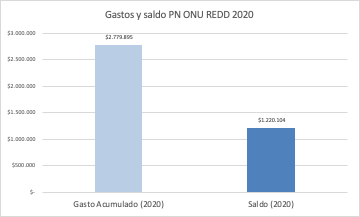 Figura 1. Gasto acumulado y saldo PN ONU-REDD. Datos considerados hasta agosto 2020. 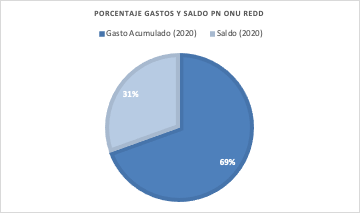 Figura 2. Porcentaje de gastos acumulado y saldo PN ONU REDD.Del saldo por ejecutar de USD $1.220.104, el 7%, equivalente a USD $272.771 será ejecutado en lo que resta del 2020, y el 24%, equivalente a USD $947.333 será invertido entre enero y septiembre de 2021 (Figura 3). Considerando que se han contabilizado los gastos hasta agosto, se espera que este aumente a diciembre del 2020. Sin embargo, debido a los retrasos anteriormente mencionados, se considera prácticamente imposible el poder ejecutar todas las actividades planificadas sin una extensión en la duración del Programa. 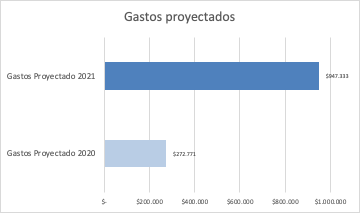 Figura 3. Gastos proyectados PN ONU REDD 2020-2021.ConclusionesConsiderando los argumentos tratados en este documento, el equipo CONAF considera que la extensión del PN es imperiosa en pro de poder cumplir con los acuerdos y resultados planificados en el PN. El equipo de asesores regionales de ONU-REDD que apoyan la implementación del PN en Chile, coinciden con esta conclusión. Se propone una extensión sin costo hasta el 30 de Septiembre del año 2021, para el cierre operativo, según el POA aprobado por el Comité Directivo del PN (documento separado); y hasta el 31 de Diciembre del mismo año, para el cierre financiero. El Comité Directivo del PN aprobó apoyar al Gobierno de Chile en la petición de esta prórroga (Anexo 2)La correcta ejecución de las acciones comprometidas representa la base para pilotear protocolos y nuevos esquemas de gestión que incidan en la formulación de programas sectoriales basados en resultados, ampliando a su vez la participación de pequeños y medianos propietarios rurales en los programas de fomento forestal de Chile con su consiguiente recepción de beneficios. Considerando lo anterior, el poder finalizar los proyectos de implementación, sistematizar sus lecciones aprendidas y analizarlas entregarán insumos y propuestas de mejora para la Ley de Bosque Nativo y otros cuerpos legales sectoriales.Desde el punto de vista técnico, el poder completar la ejecución de las actividades permitirá un avance importante en la actualización de los actuales NREF/NRF, la ampliación de estos a regiones fuera el área de contabilidad y la consolidación del Sistema de Medición y Monitoreo (SMM). Lo anterior, será un avance importante para poder postular a pago basados por resultados asociados a REDD+ para otras regiones del país. Adicionalmente, se debe considerar que Chile está en proceso de implementación de otros mecanismos de precio al carbono, donde se destacan las compensaciones (offsets). En este ámbito Chile, por medio de la modificación al impuesto verde a fuentes fijas, está en proceso de generación del reglamento que operativiza este mecanismo, por lo cual existe la posibilidad de generación de un importante mercado de cumplimiento nacional con proyectos sectoriales, lo que abre varias posibilidades de poder replicar, escalar y utilizar como estrategia de salida a las acciones en el territorio desarrolladas bajo el marco del PN. Además, el PN es una herramienta clave para el cumplimiento de los actuales compromisos sectoriales el NDC de Chile, debido a las valiosas lecciones aprendidas que se han generado en el proceso y las reducciones de emisiones que se generarán con algunas de las acciones del PN.  En conjunto con lo anterior, las acciones bajo el marco del PN también contribuyen al cumplimiento de la agenda 2030 por medio de aportar en varios ODS tanto de manera directa (ODS 13, 15) como indirecta (5, 6, 8, 12).Finalmente, las acciones bajo el PN se basan en soluciones basadas en la naturaleza ya que se sustentan en los ecosistemas y los servicios ecosistémicos que estos proveen. El poder concluir el Programa y alcanzar los resultados propuestos aportará fuertemente en avanzar en la consolidación de estas iniciativas. RecomendacionesConsiderando que las principales razones que han dado lugar a los retrasos en la ejecución del PN en Chile, son factores externos que están fuera del control del PN y los actores directamente implicados en la implementación, se presentan las siguientes recomendaciones.Monitorear activa y cercanamente, la evolución de la manera en la que la pandemia afecta al país. En particular, será necesario vigilar las medidas de distanciamiento social y restricciones de movilidad impuestas por las autoridades sanitarias. La intención es anticipar posibles medidas que puedan causar mayores retrasos en la implementación del PN en el 2021, o definir con antelación acciones adaptativas que permitan mantener, en la medida de lo posible, la implementación del PN. Identificar las acciones y presupuesto relacionado, que tiene alta sensibilidad a medidas de distanciamiento social o restricciones de movilidad. Identificar medidas alternativas que contribuyan a mantener la ejecución de estas actividades, o por el contrario, identificar opciones de reprogramación de estas actividades.Si las medidas impuestas por las autoridades nacionales y las agencias de la ONU participantes lo permiten, desarrollar un protocolo sanitario para el desarrollo de actividades de campo. Impulsar el desarrollo de eventos de capacitación, intercambio, entre otros, por medios virtuales. Evaluar opciones de facilitar el acceso a los medios para dichos eventos virtuales, a aquellos actores que presenten dificultades para acceder a estos medios virtuales.Monitorear cercanamente el pulso social en el país, en particular, en relación a las acciones y situaciones que dieron lugar al estallido social a finales del 2019, con la intención de anticipar los posibles efectos que pueda tener en la normal ejecución del PN en el 2021.Monitorear trimestralmente la ejecución financiera del PN y realizar proyecciones, para anticipar los escenarios realistas de ejecución al 30 de septiembre del año 2021. En la medida de lo posible, monitorear y reportar las contribuciones identificadas en la sección 3, que el PN ofrece a las fases de manejo y recuperación de la crisis generada por la pandemia.Se recomienda avanzar en la sistematización y análisis del cumplimiento de resultados/indicadores del proyecto.Se recomienda monitorear de manera constante el cumplimiento de resultados y si es necesario proponer acciones adaptativas adecuadas para cumplirlos o alcanzar el mayor % de cumplimiento.Fecha de inicio 6 de septiembre 2017 Fecha de cierre actual31 de diciembre 2020Duración actual del Programa3,5 años Fecha propuesta de cierre31 de diciembre 2021 (cierre financiero y operativo) Agencias NUComponente 1 (US $)Componente 2(US $)Componente 3(US $)Total (US $)FAO$          248.000$          552.000$      800.000PNUD$      2.005.444$      1.149.556$  3.155.000ONU Medio Ambiente$             45.000$        45.000Total $          248.000$      2.557.444$      1.194.556$  4.000.000Componente Resultado AvanceRetrasos1.- Sistema integrado de monitoreo y evaluación forestal 1.1.- Protocolo de cambio de uso de suelo mejorado Existe un protocolo para 5 regiones del país. Chile se encuentra desarrollando un protocolo semi-automatizado de actualización de mapas de cambio de uso, que tiene como objetivo obtener un mapa actualizado en forma bienal para todo el país. Se ha ejecutado sobre 5 regiones del país. Sobre esta base y a partir de la última metodología de uso de suelos, se calculó y elaboró el primer Anexo Técnico de Resultados REDD+. Como parte del SMM de la ENCCRV, se ha avanzado en el desarrollo de un sistema informático que permita estimar de forma semiautomatizada incertidumbre de mapas de cambio de uso de la tierra y la propagación de los errores asociados a los reportes de monitoreo que el país ejecuta. La herramienta informática está en fase final de desarrollo y será puesta en marcha en 2021, formando parte de la Plataforma de Información de la ENCCRV.Desarrollo de herramientas que permitan analizar y evaluar los resultados de las actividades estratégicas a diferentes escalas alineadas con los reportes nacionales se encuentra retrasado por la dependencia de otras licitaciones.Desarrollo de protocolos de operación que permitirán la generación de marcos de gestión permanente y formal para la interoperabilidad entre los sistemas vigentes en CONAF y otras instituciones vinculadas al sector forestalSociabilización por medio de talleres de los sistemas que van a monitorear la implementación de la ENCCRV, los cuales están proceso de desarrollo y que han visto alterada su planificación por la pandemia mundial. 1.- Sistema integrado de monitoreo y evaluación forestal 1.2.- Reportes generados sobre la reducción y/o captura de emisiones Chile consignó su primer NREF/NRF subnacional en enero de 2016. El NREF/NRF es un insumo clave que permitió al país, en septiembre de 2018, presentar el Primer Anexo Técnico de Resultados REDD+ junto al tercer BUR nacional, el cual pasó por el proceso de revisión técnica de los expertos de la CMNUCC en agosto de 2019. https://unfccc.int/sites/default/files/resource/tatr1_2019_CHL.pdf  Ampliación de los NREF/NRF (a otras regiones fuera el área de contabilidad) está vinculada los insumos que se entreguen como resultados de licitaciones financiadas por otros proyectos, que se han visto retrasadas por efecto de la pandemia y por la extensión de plazo de dichos proyectos. Estas licitaciones se encuentran en curso hasta junio de 2021, fecha en que se iniciará la ejecución de las actividades para la ampliación del NREF/NRF para ser consignado ante la CMNUCC el primer semestre de 2022.2.- Nuevos modelos de gestión forestal implementados para las medidas de acción directas de la ENCCRV2.1.- Modelos de gestión implementados con actividades que generen aumento de stock de carbono e incrementen la provisión de otros servicios ambientalesA través del apoyo del PN se logró consolidar la fase de implementación de la ENCCRV por medio de la ejecución 4 modelos de gestión forestal, con los cuales se buscó analizar la eficiencia de la implementación de ciertas medidas de acción, conocer con exactitud los costos de implementación, fortalecer el marco de monitoreo y seguimiento. En la actualidad, 3 proyectos se encuentran en fase de finalización y cierre de actividades (Coquimbo, RM y Magallanes) y 1 en fase de implementación (La Araucanía). adicionalmente se consolida la implementación de 1 proyecto de adaptación destinado a reducir la vulnerabilidad frente al cambio climático (La Araucanía). En la actualidad, se encuentra en fase de implementación. Generación del análisis de la eficiencia de las medidas implementadas y sus impactos en reducciones de CO2.Determinación de los costos de implementación territorial del conjunto de acciones implementadas en las regiones del PN.Análisis de experiencia en el trabajo de incentivos (monetarios, no-monetarios, fiscales u otros), valoración de los SSAA incluyendo el pago ex ante en los PIT-ENCCRV.Fortalecimiento del marco de monitoreo y seguimiento de las intervenciones piloto, para asegurar la retroalimentación necesaria para mejorar las actividades de implementación territorial y marcos legales nacionales o regionales.Contribución en base al análisis de insumos finales generados con propuestas prácticas a la implementación de la Ley de Bosque Nativo. Establecimiento de protocolos formales para la implementación de las nuevas prácticas que surjan como lecciones aprendidas de los PIT Retomar el diálogo permanente con los pequeños y medianos propietarios que se ha visto interrumpido debido a las restricciones sanitarias y de movilidad.Capacitación de beneficiarios con énfasis en jóvenes y mujeres sobre temáticas de implementación de los pilotos financiados por el PN. 2.- Nuevos modelos de gestión forestal implementados para las medidas de acción directas de la ENCCRV2.2.- FFA testeado en los pilotos y ajustado en base a los modelos de gestiónSe ha iniciado la fase de implementación de 2 modelos de PSA con los cuales se busca obtener experiencia en el trabajo de incentivos (monetarios y no monetarios). En la actualidad 5 Pilotos se encuentran en fase de implementación (2 en Los Ríos, 1 en Araucanía, 1 en Coquimbo y 1 en la región Metropolitana):Establecimiento de protocolos formales para la implementación de las nuevas prácticas que surjan como lecciones aprendidas de los pilotos de PSA.Ejecución de capacitaciones, difusión de actividades y lecciones aprendidas, involucramiento de otros actores que se vean interesados en continuar con los modelos de PSA una vez se terminen los fondos del PN.Retomar el diálogo permanente con los pequeños y medianos propietarios que se ha visto interrumpido debido a las restricciones sanitarias y de movilidad.Capacitación de beneficiarios con énfasis en jóvenes y mujeres sobre temáticas de implementación de los pilotos financiados por el PN. 2.- Nuevos modelos de gestión forestal implementados para las medidas de acción directas de la ENCCRV2.3.- Aportes formulados a políticas públicas afinesSe ha participado en la revisión de cuerpos legales en el ámbito del Cambio Climático y Servicios Ambientales: 
i) Ley N°20.283 sobre Recuperación de Bosque Nativo y Fomento Forestal; ii) Ley de Recuperación de Bosques Quemados y Forestación; iii) Ley de Cambio Climático. En estos 3 cuerpos legales se ha propuesto incorporar alguna de las lecciones aprendidas a la fecha con la implementación del PN.Sinergias con otros pilotos en ejecución en el marco de la ENCCRV, proceso que formará parte integral de la información generada con los pilotos y para aportar en los marcos legales nacionales. Propuestas de mejoras al marco institucional nacional.3.- CONAF y otras entidades fortalecidas para cumplir la CMNUCC3.1.- Equipos nacionales y regionales fortalecidos para la implementación de la ENCCRVA la fecha se ha capacitado a la totalidad de Coordinadores de cambio climático en los modelos de gestión implementados. Adicionalmente durante todo el periodo de implementación del proyecto se han ejecutado una serie de actividades de difusión, talleres y capacitaciones a diversos actores incluida la participación de Chile en instancias de intercambio con otros países de LAC. Se suma a lo anterior la realización de un side event en la COP 25 donde se presentaron las actividades ejecutadas por el PN ONU-REDD en Chile con énfasis en el los proyectos de implementación territorial y los PSA. Otro avance importante es el trabajo conjunto con la segunda fase de colaboración con la agencia Suiza para el desarrollo y la cooperación (COSUDE) en la implementación de un centro de gestión del conocimiento en la reserva nacional Malleco.Fortalecimiento de capacidades y acompañamiento en terreno de los equipos regionales, en temas relacionados al diseño de modelos de gestión de salvaguardas para los proyectos piloto. Ejecución de intercambios de lecciones aprendidas y experiencias con otros países, en temas vinculados a REDD+ por restricciones sanitarias y retrasos en el desarrollo de la operativización del SIS. 3.- CONAF y otras entidades fortalecidas para cumplir la CMNUCC3.2.- Sistema de información de Salvaguardas (SIS) implementadoCONAF consignó ante la CMNUCC, el Primer Resumen de Información sobre el Abordaje, Respeto y Cumplimiento de Salvaguardas para la formulación de la ENCCRV y se ha publicado el MGAS de la ENCCRV. Además, con el apoyo del PN se ha avanzado en el diseño del Sistema de Información de Salvaguardas (SIS) de la ENCCRV, sistema que se está incorporando a una plataforma informática que está en proceso de revisión y ajustes. Esta plataforma cuenta con módulos para el ingreso de las iniciativas a desarrollar, realizando el análisis, registro y reporte de las salvaguardas. Por otra parte, se avanzó con el desarrollo del módulo nacional, que contiene la interpretación nacional de las Salvaguardas y el análisis de la información base de, respecto del contexto legal y normativo nacional e internacional.En relación con el diseño y puesta en marcha del SIS, durante el 2018 se trabajó con el equipo consultor en el diseño conceptual y de arquitectura del sistema. No obstante, se acordó un término anticipado del contrato entre las partes. Durante el segundo semestre del 2020, se lograron avances con contratación de un profesional informático, que actualmente es quien ha avanzado en la puesta en marcha de la plataforma del sistema, proceso que está previsto finalice en diciembre de 2020.Debido a los retrasos antes mencionados, a diciembre no es posible contar con un periodo de tiempo adecuado para la marcha blanda del SIS, realizar capacitaciones a los equipos regionales y asesorar  técnicamente para resolver los inconvenientes que se puedan registrar durante la marcha blanda. AgenciaComponenteNueva Asignación POA CD #6 2020Gasto Acumulado (2020)Saldo (2020)Gastos Proyectado 2020Gastos Proyectado 2021AgenciaComponente(USD)(USD) (USD) (USD)(USD)FAOComponente 1 $                 248.000  $         129.768  $                     118.232  $            17.735  $         100.497 FAOComponente 2 $                 552.000  $         394.104  $                     157.896  $            31.579  $         126.317 FAOSub-Total FAO $                 800.000  $         523.872  $                    276.128  $           49.314  $         226.814 PNUDComponente 2 $              2.005.444  $      1.409.145  $                     596.298  $         150.081  $         446.218 PNUDComponente 3 $              1.194.556  $         846.878  $                     347.678  $            73.376  $         274.302 PNUDSub-Total PNUD componente 2 $             3.200.000  $     2.256.023  $                    943.976  $         223.457  $         720.519 TOTAL PN-ONU-REDDTOTAL PN-ONU-REDD $              4.000.000  $      2.779.895  $                 1.220.104  $         272.771  $         947.333 TOTAL PN-ONU-REDDTOTAL PN-ONU-REDD69%31%7%24%